КНИЖКОВІ МЕРЕЖІ УКРАЇНИ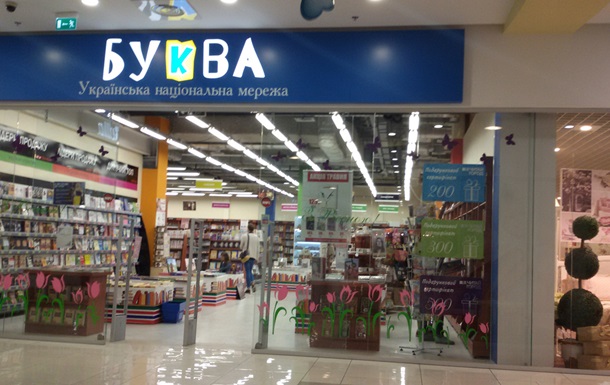 